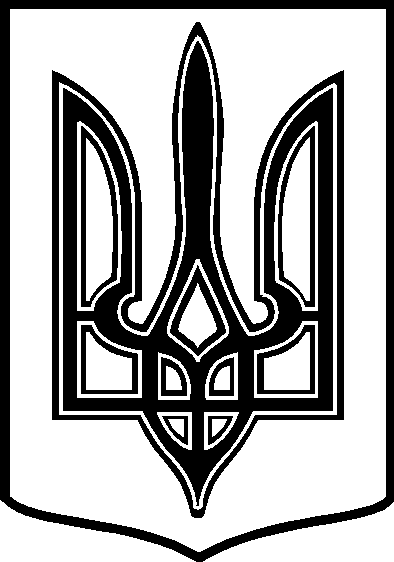 УКРАЇНАТАРТАЦЬКА СІЛЬСЬКА РАДАЧЕЧЕЛЬНИЦЬКОГО РАЙОНУ ВІННИЦЬКОЇ ОБЛАСТІ РІШЕННЯ № 7226.05.2016 року                                                                  6 сесія 7 скликанняс. ТартакПро внесення змін до рішення 10 сесії 21 скликання«Про затвердження рішень виконкому з питаньвиділення землі».       Розглянувши заяву гр. Петришина О. Д. ,  рішення «Про затвердження рішень виконкому з питань виділення землі» 10 сесії 21 скликання від 28.12.1991 року,   відповідно до  ст.26 Закону України «Про місцеве самоврядування в Україні», ст. 12 Земельного кодексу України,                                       сільська рада   ВИРІШИЛА:Внести зміни до рішення «Про затвердження рішень виконкому з питань виділення землі» 10 сесії 21 скликання від 28.12.1991 року,відмінивши  пп. 5 пункту 2 у частині:     затвердити рішення виконкому № 10 від 17.10.1991 року про надання       земельних ділянок під будівництво житлових будинків слідуючим     громадянам:Петришену Олександру Дмитровичу 0,22 га.      2. Контроль за виконанням даного рішення покласти на постійну   комісію      з  питань охорони  довкілля,  раціонального використання земель та     земельних відносин   ( голова  комісії –  П. В. Поліщук ).   Сільський голова:                                                                  В. В. Демченко